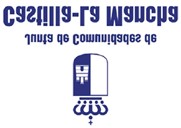 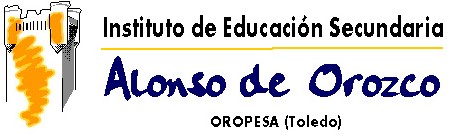 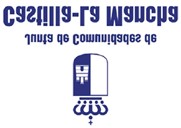 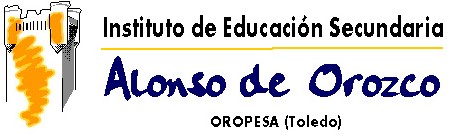 SOLICITUD INGRESO PROGRAMAS LINGÜÍSTICOS(Compromiso Singular FAMILIA-CENTRO)DON/DOÑA: ……………………………………………………………………………………Como PADRE/MADRE del alumno/a……………………..…………………………………Manifiesta su deseo de que su hijo/a se incorpore al programa lingüístico de:                                                       FRANCÉS                                                        INGLÉS                                                       FRANCÉS + INGLÉSLa normativa por la que se regula el programa implica la preferencia en el ingreso al alumnado que ha cursado un programa lingüístico en su colegio de primária.El ingreso en el programa correspondiente, se entiende para los 4 cursos académicos de la E.S.O. pudiéndose solicitar el abandono de dicho programa mediante escrito razonado durante el primer trimestre del curso escolar. Igualmente, y de manera extraordinaria, se podrá solicitar el acceso en 2º de la E.S.O., previo informe favorable de los Departamentos de Orientación y del de Francés y/o Inglés.Así mismo, la pertenencia al programa lingüístico implica:La participación obligatoria en las actividades extraescolares que programen los departamentos de idiomas.La preferencia en la participación en los viajes al extranjero/ intercambios que se puedan organizar.  En Oropesa, a ………………  de……………. de …………..El Padre / madre                                     El alumno/a Fdo:………………………                        Fdo:…………………………………..  IES ALONSO DE OROZCO, Oropesa, Toledo. C/ Beato Alonso de Orozco, 85                                                                                                              Tel: 925431274, E-Mail: 45004727.ies@edu.jccm.es 